                COMPETITIONS    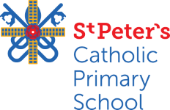               And                   FESTIVALS                             SUMMER 2DATE   Year Group  SPORT  Finish   time   20th May Year    4 Striking     And Fielding    AKS         1:15PM – 3:15PM22nd May  Years    5 / 6   Girls     BEESTINGERNETBALL  STANLEY       PARK    12:30PM-4:30PM20th  June Whole SchoolSPORTS                   DAYSCHOOLKS2 AMKS1PM25th June  Years    5 / 6DYNAMOS  CRICKET  LYTHAM CC1PM – 5PM26th June  Years   5 / 6  TENNIS    ROSSALL1PM – 4PM3rdJuly  Years   5 / 6     TAG        RUGBY     FYLDE9AM – 2:45PM